Subject Overview: Geography2022-2023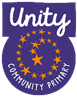 AutumnSpringSummerReceptionLanguages we speak Countries that are special to us Our homes and local environment HibernationOur environment vs anotherOur environmentCountryside, towns, citiesDraw information from a simple mapYear 1This is Britain Our World: Hot and Cold  Our Local Area 1 Year 2Our World: 7 ContinentsVillage Study: Kenya  Our Local Area 2 Year 3UK Food and Farming, Counties and CitiesEurope: Mediterranean focusNorth, South and Under the EarthYear 4RiversMountainsTropicsYear 5EuropeBiomes and rainforestNorth and South AmericaYear 6Deserts (short unit)Industry and ports (short unit)Time zones and developmentManchester in the World: local to global (consolidation unit)